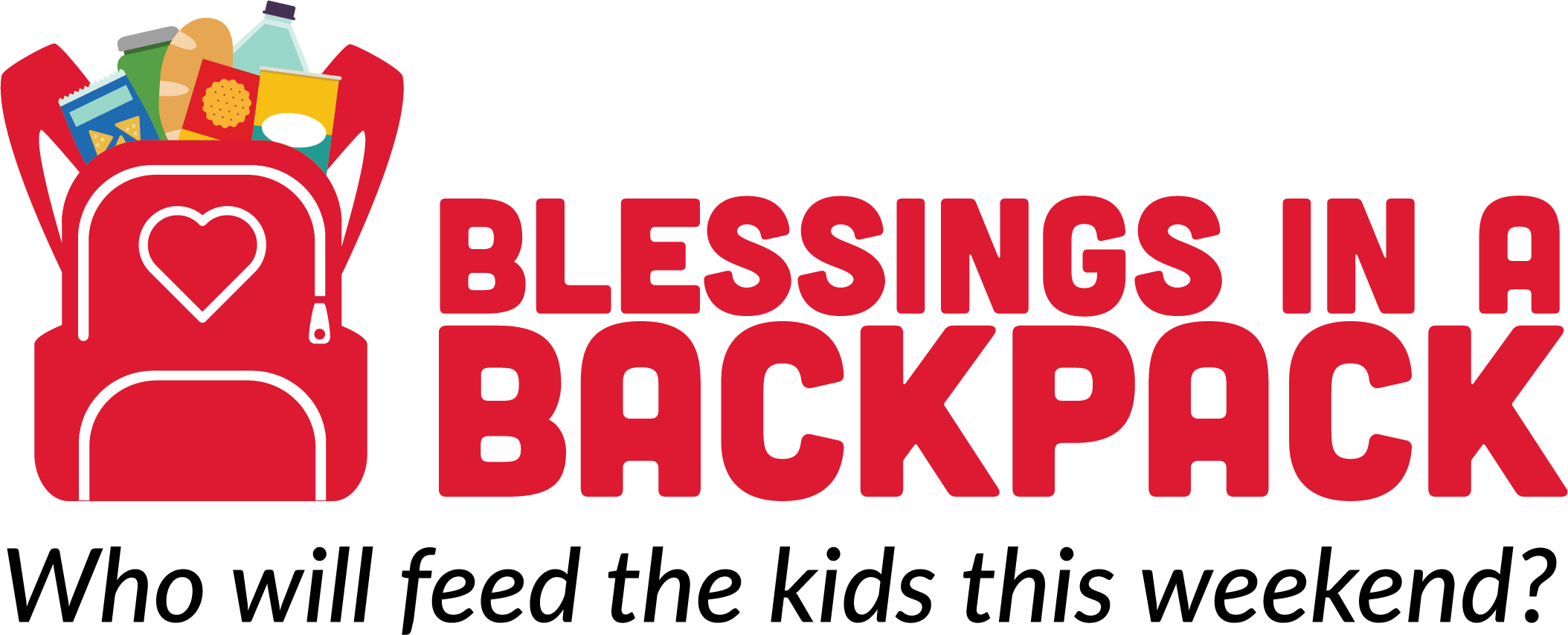 Hand-written thank you to send after meeting someone interested in Blessings in a Backpack:Dear Name,It was a pleasure meeting you at xxx recently. I enjoyed speaking with you about how xxx and Blessings in a Backpack can work together to help provide hunger-free weekends to children facing food insecurity. I’ll send you an email/give you a call in a few days to figure out a time for us to get together. If you want to reach out before I do, my number is XXX.XXX.XXXX and my email is XXXXX@XXXXXXXX.org. (You can also just include your business card.) I look forward to talking with you again soon!With gratitude,NameThank you for someone who donated to Blessings in a Backpack recently:Dear Name,Thank you very much for your recent donation to Blessings in a Backpack. Your generosity will help our volunteer teams provide XX kids hunger-free weekends across the country/ specific geographic area for the school year. We look forward to continuing our partnership—especially as we celebrate our 10th birthday this school year. Please don’t hesitate to reach out if you have any questions in the meantime. XXX.XXX.XXXX or EMAIL Thanks again,Name